Comme vous le savez peut-être déjà, l’équipe League Of Legends à décidé de remettre certains skins mythiques en vente a certaines périodes suite à la demande des joueurs et pour les revoir plus souvent en jeu.Les joueurs qui possédaient déjà ces skins avant 2013 auront des compensations : RP, cadeaux, etc...Voici un petit récapitulatif des skins et de leur période de remise en vente, les dates précises seront données plus tard:Octobre 2013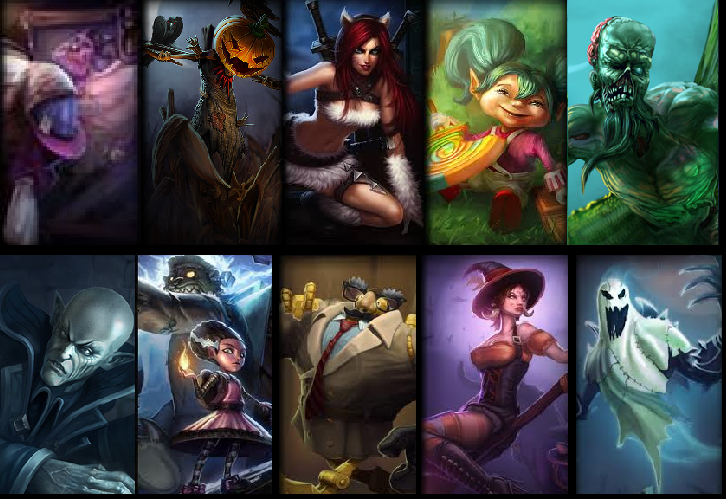     Mundo Mundo    Fiddlesticks citrouille    Katarina mistigri    Lollipoppy    Ryze zombie    Vladimir nosferatu    Annie Frankentibbers    Blitzcrank incognito    Nidalee sorcière    Nocturne revenantDécembre 2013    Nidalee lapin des neiges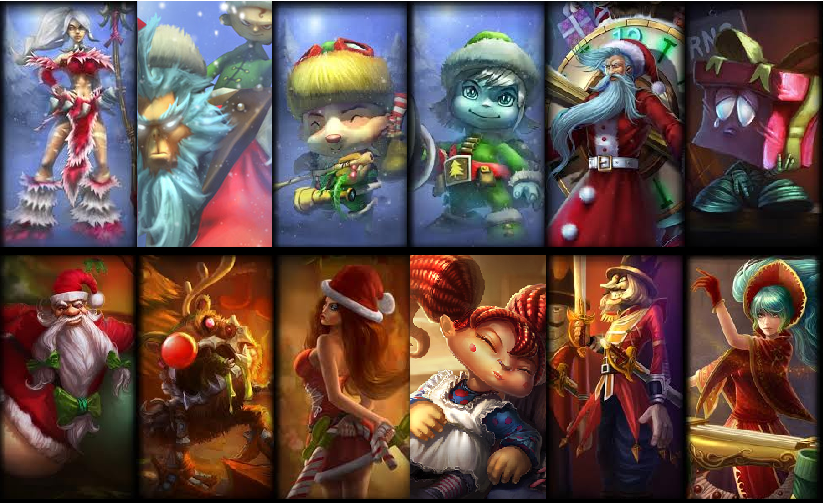     Nunu à l'atelier    Teemo l'elfe heureux    Tristana l'elfe sérieuse    Vieux saint Zilean    Amumu remballé    Père Gragas    Kog'Maw le renne    Miss Fortune sucre d'orge    Poppy de son    Shac-noisettes    Sona nocturneFévrier 2014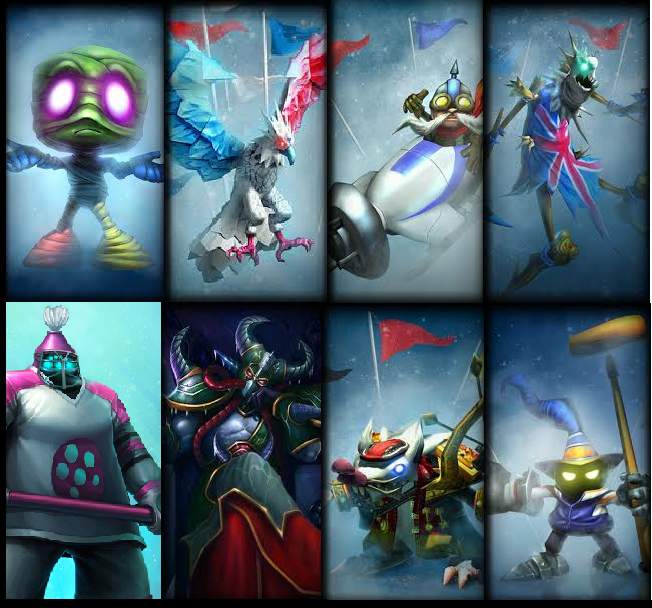     Amumu de Vancouver    Anivia Esprit d'équipe    Corki toboggan    Fiddlesticks Union Jack    Le Grand Jax    Kassadin du Festival    Twitch de Whistler    Veigar curlingJuin 2014    Akali All-Star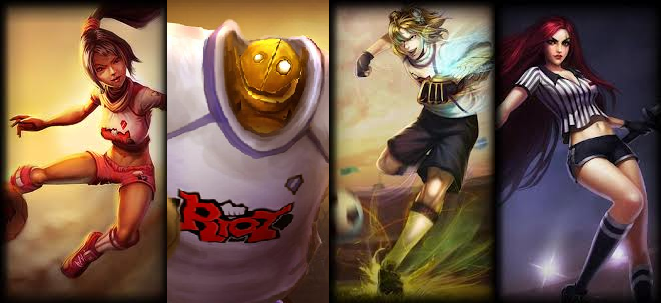     Blitzcrank gardien de but    Ezreal buteur    Katarina carton rouge